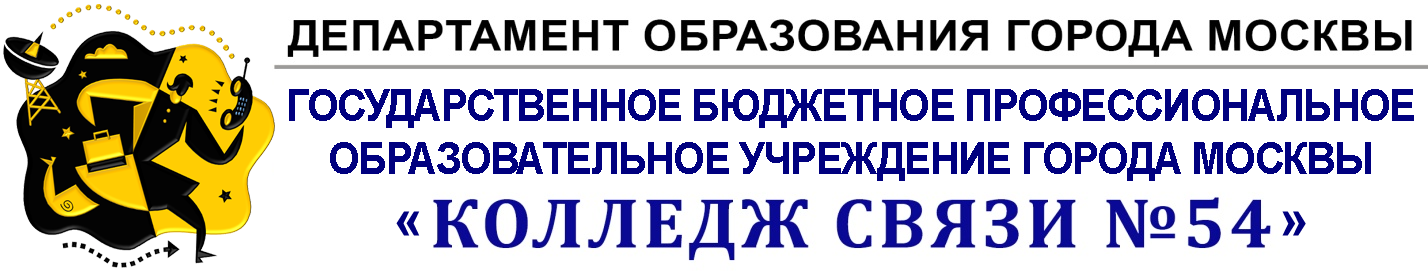 ФОНДОЦЕНОЧНЫХ СРЕДСТВПО УЧЕБНОЙ ДИСЦИПЛИНЕЕН.04 ИнформатикаПрофессия 140409 Электроснабжение (по отраслям)на базе среднего общего образованияМосква 2014СОДЕРЖАНИЕ1.     Паспорт фонда оценочных средств2.     Приложения2.1   Комплект тестов2.2   Перечень лабораторных работ и практических занятий2.4   Вопросы для устного (письменного опроса)	2.5  Перечень самостоятельных работПаспортфонда оценочных средств по учебной дисциплине ЕН.04 ИнформатикаФонд оценочных средств представляет собой совокупность контрольно-оценочных средств для определения качества освоения студентом учебной дисциплины.В результате освоения учебной дисциплины обучающийся должен обладать предусмотренными  ФГОС по специальности следующими умениями и  знаниями:У1- выполнять расчёты с использованием прикладных компьютерных программ;У2 -работать в прикладных программах: текстовых и табличных редакторах, редакторе презентаций;У3- применять компьютерные программы для поиска информации.З1- основные понятия: информация и информационные технологии;З2-технологии сбора, хранения, передачи, обработки и представления информации;З3 -классификацию информационных технологий по сферам применения: обработка текстовой и числовой информации;З4- назначение компьютера, логическое и физическое устройство компьютера;З5 -аппаратное и программное обеспечение;З6- периферийные устройства: интерфейсы, кабели и разъемы;З7- операционную систему ПК, файловые системы, форматы файлов, программы управления файлами;З8- гипертекстовые способы хранения и представления информации, языки разметки документов;З9- общие сведения о глобальных компьютерных сетях (Интернет), адресацию, доменные имена, протоколы передачи данных, гипертекстовое представление информации, сеть World Wide Web (WWW), электронную почту;З10-информационную безопасность: основные виды угроз, способы противодействия угрозам.Формой аттестации по учебной дисциплине является зачетУсловные обозначения:  ЛР – лабораторная работа, ПЗ – практическое занятие, СР – самостоятельная работа, УО – устный ответ, Т – тестированиеПриложение 1КОМПЛЕКТ ТЕСТОВУчебная дисциплина ЕН.04 ИнформатикаПрофессия 140409 Электроснабжение (по отраслям)КОНТРОЛИРУЕМЫЕ ПАРАМЕТРЫКритерии оценки:ТЕСТОВЫЕ ЗАДАНИЯПреподавалель______________Рассмотрены на заседании ПЦК …Протокол № ____ от «____» ____________ 20__ г.Председатель ПЦК ______________  И.О. ФамилияПриложение 2Перечень  практических занятий: ПЗ 1 . Определение количества информации.ПЗ 2 Работа с операционной системой, с файловыми менеджерами.ПЗ 3 Компьютерные вирусы. Антивирусные программыПЗ 4 Составление таблицы сетевых атак и средств защиты.ПЗ 5 Текстовый редактор MSWord.ПЗ 6 Табличный редактор MS Excel.ПЗ 7 Редактор презентаций MS PowerPoint.ПЗ 8 Создание Web-страниц средствами MSOfficeПЗ 9. Локальная сеть компьютерного класса.ПЗ 10. Работа с браузером Internet Explorer.ПЗ 11.Поиск информации в сети Интернет.ПЗ 12. Настройка интерфейса браузера.ПЗ 13. Передача файлов по протоколу FTP.ПЗ 14. Способы защиты информации.ПЗ 15. Средства создания сайта.Выполнение заданий к лабораторным работам  и практическим занятиям, ответы на контрольные вопросы к ним способствуют контролю 	умений студентов 	по  дисциплине ЕН.04 ИнформатикаЦели, задачи, задания, 	порядок проведения, контрольные вопросы, а также критерии оценки 	практических 	занятий представлены в  методических указаниях к выполнению ПЗ по дисциплине_ ЕН.04 ИнформатикаПриложение3Перечень вопросов для устного опросаКОНТРОЛИРУЕМЫЕ ПАРАМЕТРЫПЕРЕЧЕНЬ ВОПРОСОВЧто такое информация?Как может быть представлена информация? Приведите примеры.Зависит ли смысл, содержание информации от способа представления?Какие формы представления информации вы знаете?Какие свойства информации вы знаетеЧто такое вирус?Какие разновидности вирусов Вы знаете?Как вирусы классифицируются по среде обитания?Как вирусы классифицируются по степени вредного воздействия?Какие виды вредоносных программ Вы знаете?Как вирусы маскируются?Когда обнаружили первый вирус?Как Вы думаете, зачем изобретают вирусы?Какие действия могут выполнять антивирусные программы?Какие три задачи должна выполнять антивирусная программа?Как обеспечить безопасность своей информацииУкажите основные отличия текстового редактора от текстового процессораДокумент, сохранённый в текстовом процессоре MS Word 2007-2010, имеет расширение (2 вида, характерные для MS Word 2007-2010.)Перечислите форматы графических объектов, дайте их краткую характеристикуЧто такое маркер графического объекта. Назначение маркеровЧто такое обтекание, каким образом задаётся обтекание графического объектаКак поменять порядок следования объектов при их наложенииДля чего выполняется группировка объектов, какой последовательностью действий она осуществляетсяКак вставлять текст в автофигуруКакая операция позволяет оформлять автофигуру.Каковы основные возможности MS Excel 2007?.Перечислите все элементы окна MS Excel 2007.Что является объектами MS Excel 2007?Каково назначение строки формул и поля имени текущей ячейки?Что такое редактирование ячеек?.Опишите процесс Автозаполнение ячеек.Как объединить несколько ячеек?Какие типы используются для ввода данных?Как изменить формат данных в ячейке?Что такое Мастер функции?Перечислите этапы создания презентации с использованием шаблона оформления?Виды презентаций? Приведите примеры применения MS PowerPoint в реальной жизни? Какие виды шаблонов в MS PowerPoint вы знаете? Какие операции можно выполнять со слайдами в режиме сортировщика? Как можно сразу заменить заданный шрифт во всех слайдах? Какие эффекты можно создавать на слайде с помощью панели инструментов «Автофигуры»?Опишите последовательность шагов, которые надо выполнить, чтобы вставить в слайд анимацию? Опишите последовательность шагов, которые надо выполнить, чтобы вставить в слайд звукозапись? Объясните, в каких случаях удобнее автоматический показ слайдов (по времени), а в каких – «ручной»? Что понимается под «ручным»/»автоматическим» показом презентации?Что такое компьютерные сети, каков их состав и назначение?В чем заключаются преимущества объединения компьютеров в вычислительные сети?Как вы понимаете принцип взаимодействия компьютеров в сети «клиент-сервер»? Каковы отличия компьютеров-серверов и компьютеров-клиентов?Какие вы знаете виды сетей и способы передачи информации в них?Каково назначение различных уровней модели сетевого взаимодействия?Зачем при передаче файлов по сети нужны протоколы?Опишите отличия между методами передачи данных в компьютерных сетях: симплексный, полудуплексный и дуплексный.Что такое топология компьютерной сети?Чем отличаются топологии типа «звезда», «кольцо» и «шина»?Что такое информационная безопасность?Перечислите важнейшие аспекты информационной безопасности.Перечислите уровни решения проблемы информационной безопасности.Перечислите уровни защиты информации.Охарактеризуйте угрозы информационной безопасности: раскрытия целостности, отказ в обслуживании. Приложение 4Перечень самостоятельных работ: СР 1. Подготовить сообщения: «Стандарт UNICODE: за и против», «Форматы графических файлов»СР2. Подготовить сообщение по теме «Типы триггеров»СР  3. Подготовить сообщение по теме «История развития вычислительной техники» СР 4. Составление опорно-логической схемы по теме «Аппаратное обеспечение» (работа с учебной литературой)СР 5. Написание реферата на тему «Свободно распространяемое программное обеспечение»СР 6. Написание реферата на тему «Вредоносные программы для Linux и Mac OSСР 7.Создание презентации на тему «Применение пакета программ MSOffice».СР 8.Создание кроссворда по учебной дисциплине.СР 9.Подготовить сообщения: «Как зарегистрировать домен», «Доменные зоны»СР 10.Подготовка сообщений по темам: * Сервисные услуги Интернет; * Защита информации; * Конструирование сайтов. СР 11.Оформление отчетов по практическим работам.В методических рекомендациях по выполнению самостоятельной работы студентов указаны цели, количество отведенного на них времени, содержание работы и критерии оценки.УтверждАЮЗам. директора по УМР __________ И.Г.Бозрова«___»__________2014 г. №Контролируемые умения, знанияКонтролируемые разделы (темы) учебной дисциплиныНаименование оценочного средства Раздел 1. Представление информации в компьютереУ1,З1Тема 1.1.Кодирование информацииСР1, ПЗ1,УОУ2,У1,З1, З4Тема 1.2.Логические основыкомпьютераСР2,УОРаздел 2. Аппаратное и программное обеспечение компьютера.З4,З5, З6,У2Тема 2.1.Аппаратное обеспечениеСР3,4,УОЗ7, З5, У2Тема 2.2.Программное обеспечениеСР5,6 ПЗ2,3,4,УО.З7, З2,У1Тема 2.3.Технологии создания и преобразования информационных объектов.СР 7,8ПЗ 5,6,7,8,УОРаздел 3. Телекоммуникационные технологииЗ9, З8, З7, У3Тема 3.1.Компьютерные сетиСР 9,УОЗ10, З9, У3Тема 3.2.Компьютерные сети иинформационнаябезопасностьСР 10,11ПЗ 9,10,11,12,13,14,15,УОЗ1,З2, З3ЗАЧЕТТесты,УОТемыНомера тестовых заданийТема 2.1.Аппаратное обеспечение1-10Тема 2.2.Программное обеспечение11-15Тема 3.1.Компьютерные сети16-19Тема 3.2.Компьютерные сети иинформационнаябезопасность20Количество правильных ответовПроцент выполненияОценка18-17 балловболее 90%Отлично16-13 баллов80-90%Хорошо12-10 баллов60-79%Удовлетворительноменее 9 балловменее 60%НеудовлетворительноТестовое заданиеВариант ответа1: Какое устройство предназначено для обработки информации?СканерПринтерМониторПрцессор2: Где расположены основные детали компьютера, отвечающие за его быстродействие?В мышкеВ наушникахВ монитореВ системном блоке3: Для чего предназначена оперативная память компьютера?Выберите один из вариантов ответа:Для ввода информацииДля вывода информацииДля временного хранения информацииДля передачи информации4. Какое устройство компьютера относится к внешнимпроцессор;оперативная память;принтер;информационная магистраль.материнская плата5. Минимальный состав персонального компьютера:жесткий диск, дисковод, монитор, клавиатура;монитор, клавиатура, процессор, память;принтер, клавиатура, монитор, память;монитор, клавиатура, системный блок.6.ОЗУ – это память, в которойхранится исполняемая в данный момент времени программа и данные, с которыми она непосредственно работает;хранится информация, присутствие которой постоянно необходимо в компьютере;хранится информация, независимо от того работает компьютер или нет;хранятся программы, предназначенные для обеспечения диалога с компьютером.7. Назначение процессораобрабатывать одну программу в данный момент времени;управлять ходом вычислительного процесса и выполнять арифметические и логические действия;осуществлять подключение периферийных устройств;руководить работой компьютера с помощью электрических импульсов.8  Информационная магистраль - этонабор команд, предназначенный для управления процессом обработки данных в компьютере;кабель, осуществляющий информационную связь между устройствами компьютераколичество одновременно предаваемых по шине бит;быстрая, энергонезависимая память.9. Производительность работы компьютера (быстрота выполнения операций) зависит от:тактовый частоты процессора;объема обрабатываемой информации.быстроты нажатия на клавиши;размера экрана монитора;10. Дисковод - это устройство длячтения/записи данных с внешнего носителя;хранения команд исполняемой программы.долговременного хранения информации;обработки команд исполняемой программы;11. Программное обеспечение это...совокупность устройств установленных на компьютересовокупность программ установленных на компьютеревсе программы которые у вас есть на дискевсе устройства которые существуют в мире12. Что такое буфер обмена?Специальная область памяти компьютера в которой временно хранится информация.Специальная область монитора в которой временно хранится информация.Жесткий диск.Это специальная память компьютера которую нельзя стереть13 Программа – это…обрабатываемая информация, представленная в памяти компьютера в специальной форме;электронная схема, управляющая работой внешнего устройства;описание последовательности действий, которые должен выполнить компьютер для решения поставленной задачи обработки данных;программно управляемое устройство для выполнения любых видов работы с информацией;14. Назначение операционной системы:1) организовать взаимодействие пользователя с компьютером и выполнение всех других программ2) редактирование, сохранение текстовых документов3) монтировать видео, фото и звуковую информацию4) выводить информацию на экран или печатающее устройство15.Текстовые документы имеют расширения…*.exe*.bmp*.txt*.com16 Web – сайт – это:специальная программа, помогающая пользователю найти нужную информацию в сетисовокупность Web – страниц, принадлежащих одному пользователю или организациителекоммуникационная сеть с находящейся в ней информациейинформационно – поисковая система сети Интернет17 Локальные компьютерные сети это?сеть, к которой подключены все компьютеры одного населённого пунктасеть, к которой подключены все компьютеры странысеть, к которой подключены все компьютеры, находящиеся в одном зданиисеть, к которой подключены все компьютеры18 Гиперссылка – это:информационно – поисковая система сети Интернетсовокупность Web – страниц, принадлежащих одному пользователю или организациитекст, в котором могут осуществляться переходы между различными документами, с помощью выделенных метоквыделенная метка для перехода к другому документу19 Провайдер – это:владелец узла сети, с которым заключается договор на подключение к его узлуспециальная программа для подключения к узлу сетивладелец компьютера с которым заключается договор на подключение его компьютера к узлу сетиаппаратное устройство для подключения к узлу сети20 К сервисам безопасности относят:идентификация/аутентификация; протоколирование/аудит; шифрование; аудит.ТемыНомера вопросовТема 1.1 Кодирование информации1-5Тeмa 1.2. Логические основыкомпьютера5-16Тeмa 2.1. Аппаратное обеспечение11-14Тeмa 2.2. Программное обеспечение18-38Тема 2.3.Технологии создания и преобразования информационных объектов.21-25Тема 3.1. Компьютерные сети39-47Тема 3.2.Компьютерные сети и информационная безопасность48-52